Prohlašuji, že jsem si vědom /a možných důsledků absence mého syna/dcery na průběh vzdělávání a nezbytnosti doplnění zameškaných povinností za období absence dle pokynů jednotlivých vyučujících uvedených v příloze této žádosti.Příloha žádosti o uvolnění z vyučování Rozpis úkolů na dobu absence ve vyučování od _______________ do ______________ . Jméno a příjmení studenta/ky: Třída: Poučení: vyplněná příloha je podmínkou kladného vyřízení žádosti. Učitel, který nebude mít požadavky, kolonku proškrtne a podepíše/parafuje.Žádost o uvolnění z vyučování (dle § 50 zákona 561/2004 Sb. v platném znění)Zákonný zástupceJméno a příjmení:Adresa:Telefon, e-mail:Student/Studentka:Jméno a příjmení:Třída:Žádám o uvolnění svého syna/dcery z vyučování v termínu od _____________ do _____________ Odůvodnění: (nutno specifikovat, např. rodinná rekreace, sportovní soustředění atd.)VDnePodpis zákonného zástupceVyjádření třídního učitele: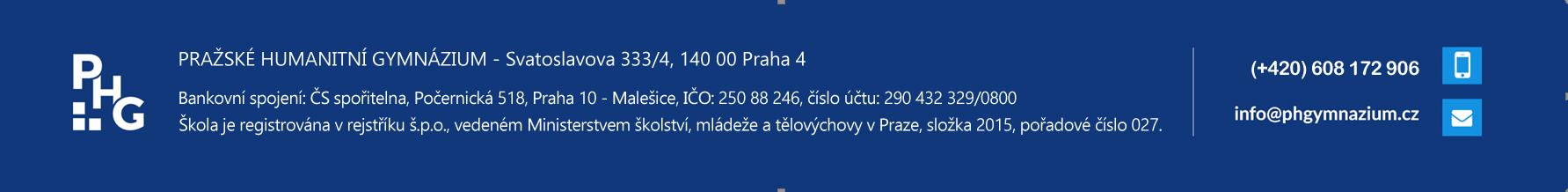 Po konzultaci s vyučujícími doporučuji / nedoporučuji uvolnění.                                                                                                      __________________                                                                                                         Podpis třídního učiteleVyjádření ředitelky školy:Po vyjádření třídního učitele/ky schvaluji /neschvaluji uvolnění.V Praze dne _____________                                                                                                       __________________                                                                                                           Podpis ředitelky školy                                                                                                                                                            razítko školyČeský jazyk Anglický jazykDalší cizí jazykDějepisObčanská výchova/Základy společenských vědMatematikaZeměpisPřírodopis/BiologieFyzikaChemieOstatní předměty